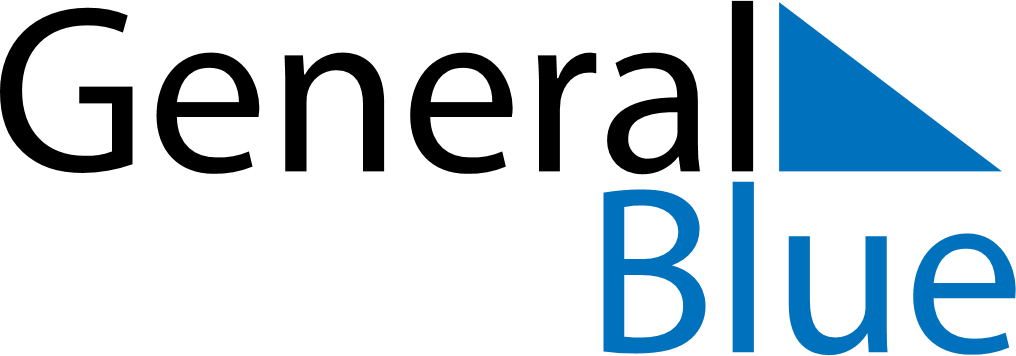 November 2030November 2030November 2030November 2030PanamaPanamaPanamaMondayTuesdayWednesdayThursdayFridaySaturdaySaturdaySunday1223Separation Day (from Columbia)456789910Separation Day (from Columbia) (substitute day)Primer Grito de Independencia1112131415161617Primer Grito de Independencia (substitute day)181920212223232425262728293030Independence Day